Prepíš vety písaným písmom a obrázok nekresli, ale napíš slovom, čo je na  obrázku.Skontroluj si správnosť na druhej strane.V mise sú     .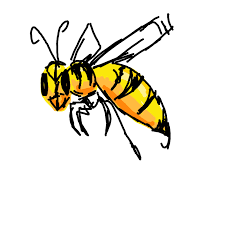 ___________________________________________   sú v lese.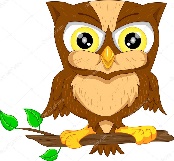 ___________________________________________Samo má  .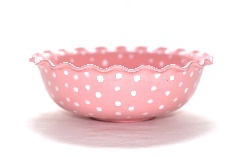 _______________________________________________________________________________________Vilo má  a   .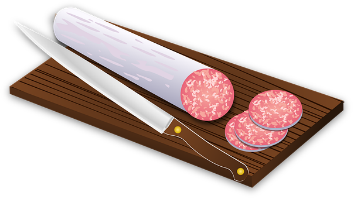 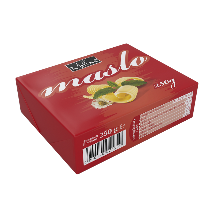 _____________________________________________My sa    .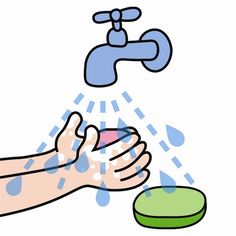 _____________________________________________________________________________________________